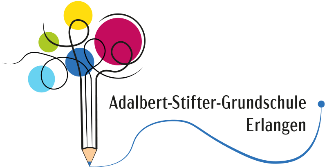 Schuljahr 2021/22Nur für GanztagSpätbetreuung ➡ 15.30 Uhr – 17.00 Uhr➡ pauschal 55,00 € / Monat〇 Ich/wir benötige/n keine Spätbetreuung.〇 Ich/wir benötige/n Spätbetreuung für mein/unser Kind._________________________________________________Name, Vorname des Kindes〇 Mo 15.30 – 17.00 Uhr〇 Di 15.30 – 17.00 Uhr〇 Mi 15.30 – 17.00 Uhr〇 Do 15.30 – 17.00 Uhr〇 Fr 14.00 – 15.30 Uhr	/	〇 Fr 14.00 – 17.00 Uhr__________________	____________________________Datum				UnterschriftSchuljahr 2021/22Nur für GanztagSpätbetreuung ➡ 15.30 Uhr – 17.00 Uhr➡ pauschal 55,00 € / Monat〇 Ich/wir benötige/n keine Spätbetreuung.〇 Ich/wir benötige/n Spätbetreuung für mein/unser Kind._________________________________________________Name, Vorname des Kindes〇 Mo 15.30 – 17.00 Uhr〇 Di 15.30 – 17.00 Uhr〇 Mi 15.30 – 17.00 Uhr〇 Do 15.30 – 17.00 Uhr〇 Fr 14.00 – 15.30 Uhr	/	〇 Fr 14.00 – 17.00 Uhr__________________	____________________________Datum				Unterschrift